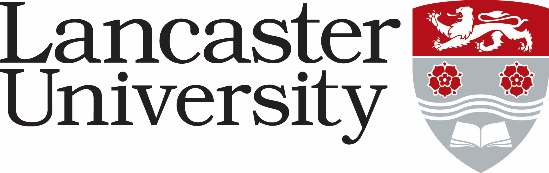 JOB DESCRIPTION in Vacancy Ref: Job Title: Present Grade:	Department/College:	Department/College:	Directly responsible to:	 Directly responsible to:	 Supervisory responsibility for:	Supervisory responsibility for:	Other contactsOther contactsInternal Internal External:  External:  Major Duties: Research To actively develop the research capacity that complements or expands on existing strengths in the department. To undertake high quality research and pursue refereed publications in top- tier international journals. To be active in the pursuit of external research funds. To help in enhancing the visibility of the Department (e.g., through attending and presenting at major national and international conferences and through undertaking conference organisation activities, where practicable). To contribute regularly to Departmental seminars, discussion groups and collaborative research groups. Teaching To contribute to the Department’s high-quality teaching at both undergraduate and masters levels. To undertake the supervision of final-year undergraduate and masters projects.To lead the development of new undergraduate or masters programmes and modules. EngagementTo lead the development / ongoing relationships of specialist CPD provision, where appropriate. To be alert to external engagement  opportunities associated with research and to capitalize upon such opportunities, where appropriate. Administration To contribute willingly and enthusiastically to the day-to-day running of the Department. To effectively undertake a significant Department-wide administrative role. To attend Departmental meetings and planning meetings and to contribute to student recruitment activities (e.g., UCAS visit days). Research Supervision To demonstrate leadership in doctoral research supervision (e.g., by co- supervising with less experienced colleagues) To seek internal and external research funding to support studentships. To provide mentoring support for junior colleagues. Other To undertake other duties appropriate to the grade and position, particularly serving on Faculty and University Committees. Major Duties: Research To actively develop the research capacity that complements or expands on existing strengths in the department. To undertake high quality research and pursue refereed publications in top- tier international journals. To be active in the pursuit of external research funds. To help in enhancing the visibility of the Department (e.g., through attending and presenting at major national and international conferences and through undertaking conference organisation activities, where practicable). To contribute regularly to Departmental seminars, discussion groups and collaborative research groups. Teaching To contribute to the Department’s high-quality teaching at both undergraduate and masters levels. To undertake the supervision of final-year undergraduate and masters projects.To lead the development of new undergraduate or masters programmes and modules. EngagementTo lead the development / ongoing relationships of specialist CPD provision, where appropriate. To be alert to external engagement  opportunities associated with research and to capitalize upon such opportunities, where appropriate. Administration To contribute willingly and enthusiastically to the day-to-day running of the Department. To effectively undertake a significant Department-wide administrative role. To attend Departmental meetings and planning meetings and to contribute to student recruitment activities (e.g., UCAS visit days). Research Supervision To demonstrate leadership in doctoral research supervision (e.g., by co- supervising with less experienced colleagues) To seek internal and external research funding to support studentships. To provide mentoring support for junior colleagues. Other To undertake other duties appropriate to the grade and position, particularly serving on Faculty and University Committees. 